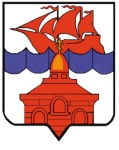 РОССИЙСКАЯ ФЕДЕРАЦИЯКРАСНОЯРСКИЙ КРАЙТАЙМЫРСКИЙ ДОЛГАНО-НЕНЕЦКИЙ МУНИЦИПАЛЬНЫЙ РАЙОНАДМИНИСТРАЦИЯ СЕЛЬСКОГО ПОСЕЛЕНИЯ ХАТАНГАПОСТАНОВЛЕНИЕ25.10.2021 г.                                                                                                                    № 124 - ПОб отмене постановления Администрации сельского поселения Хатанга от 21.07.2015 № 101-П «Об утверждении Положения о порядке списания муниципального имущества, находящегося в собственности сельского поселения Хатанга»В целях приведения правовых и нормативных правовых актов Администрации сельского поселения Хатанга в соответствие с действующим законодательством Российской Федерации, руководствуясь Федеральным законом от 06.10.2003 № 131-ФЗ «Об общих принципах местного самоуправления в Российской Федерации», Положением об Отделе по управлению муниципальным имуществом администрации сельского поселения Хатанга, утвержденным Решением Совета  сельского поселения Хатанга от 26.12.2005 № 26-РС, пунктом 1 подпунктом 8 статьи 351  Устава сельского поселения Хатанга, ПОСТАНОВЛЯЮ:Отменить действие постановления Администрации сельского поселения Хатанга от 21.07.2015 № 101-П «Об утверждении Положения о порядке списания муниципального имущества, находящегося в собственности сельского поселения Хатанга».Опубликовать постановление в Информационном бюллетене Хатангского сельского Совета депутатов и Администрации сельского поселения Хатанга и на официальном сайте органов местного самоуправления сельского поселения Хатанга www.hatanga24.ru.Контроль за исполнением настоящего постановления оставляю за собой. Постановление вступает в силу в день, следующий за днем его официального опубликования.Глава сельского поселения Хатанга                                                                    А. С. Скрипкин                                                  